БАЗА ДАННЫХ ИГРОКОВ КОМАНДЫ «УПРС», сезон 2018-2019гг.п/нФото игрокаФИОДата рожденияАмплуа/ статус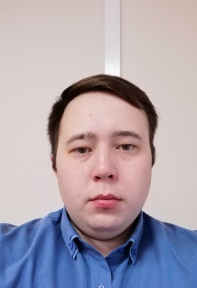 Вагизов Марат Ильдарович14.10.1990Любитель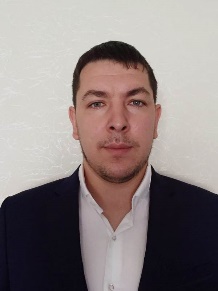 Марданов Ринат Фагимович20.06.1988Любитель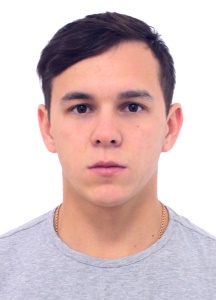 Кистанов Сергей Иванович30.05.1990Любитель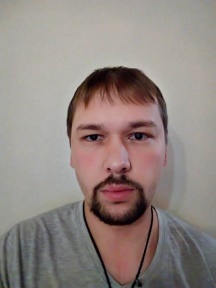 Синчугов Игорь Николаевич27.12.1988Спортшкольник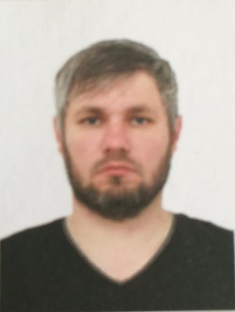 Шайдуллин Эмиль Ильясович28.12.1986Любитель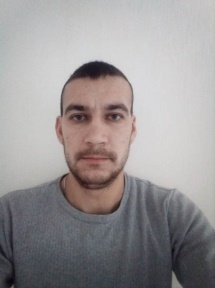 Малов Олег Васильевич13.09.1986Любитель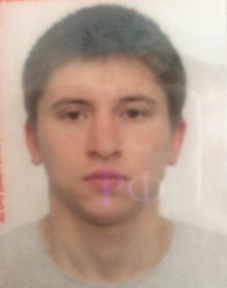 Камалов Самат Рустемович15.01.1996Вратарь/Любитель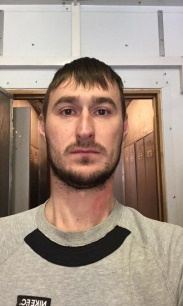 Галиуллин Марат Тагирович01.06.1990Любитель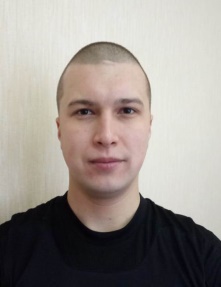 Шайхутдинов Айрат Рамилевич07.05.1985Любитель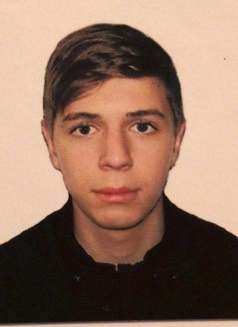 Сабитов Данил Эдуардович27.06.2000Любитель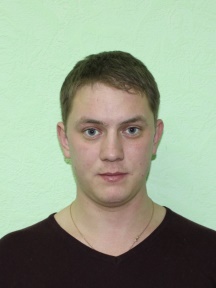 Апрелев Алексей Рамилевич16.0.1993Любитель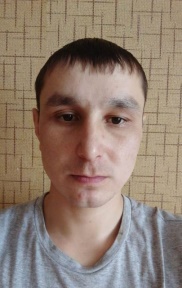 Гарифуллин Ильшат Тагирович06.12.1990Любитель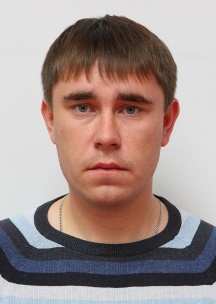 Симаков Александр Юрьевич08.11.1985Любитель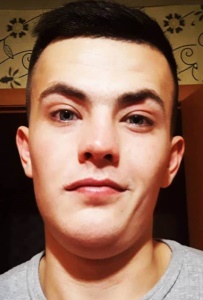 
Шайдуллин Адель Венерович22.09.1995Любитель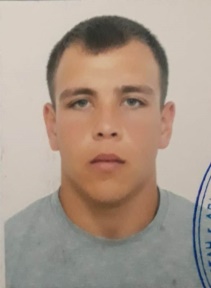 Габдрахманов Ильяс Рафаэлевич25.07.1996Любитель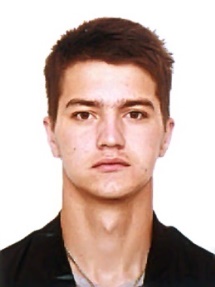 Ахметшин Ильдар Рамилевич10.06.1996Любитель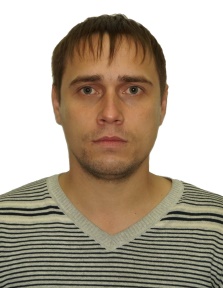 Вальщиков Вадим Ринатович25.08.1984Спортшкольник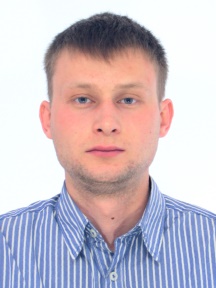 Гараев Азат Альбертович27.03.1994Любитель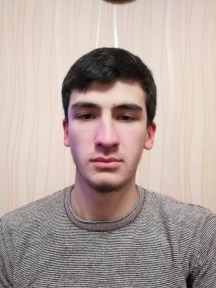 Газиев Немат Осланбаевич05.02.1996Любитель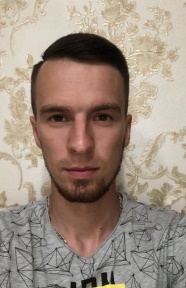 Кузьмин Антон Олегович10.08.1992Спортшкольник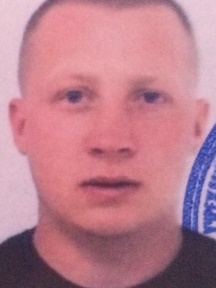 Насибуллин Руслан Азатович14.10.1986Любитель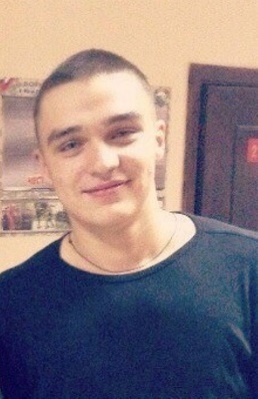 Баландин Сергей Васильевич07.06.1994Любитель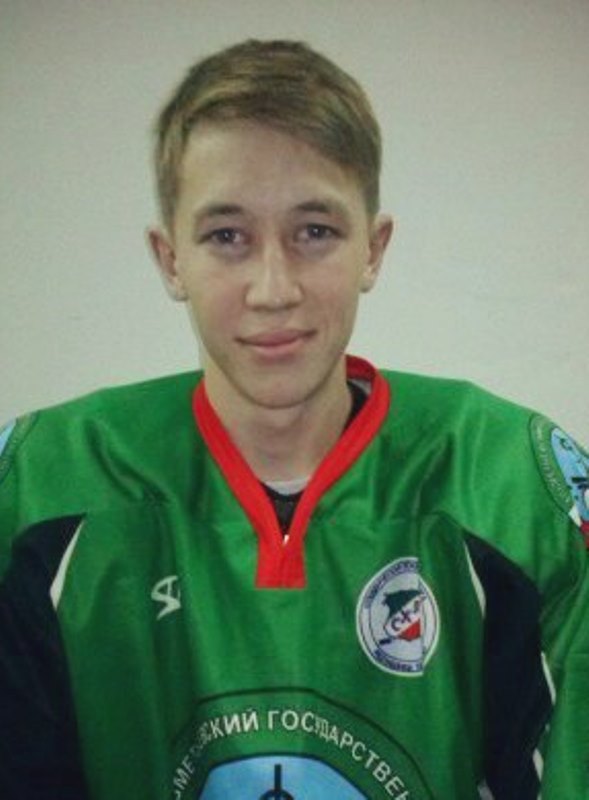 Сушков Игорь Геннадьевич31.01.1994Спортшкольник